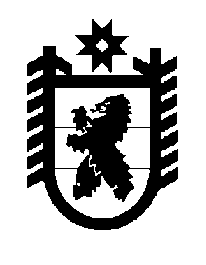 Российская Федерация Республика Карелия    ПРАВИТЕЛЬСТВО РЕСПУБЛИКИ КАРЕЛИЯРАСПОРЯЖЕНИЕот  18 февраля 2016 года № 96р-Пг. Петрозаводск В целях реализации Закона Республики Карелия от 26 июня 2015 года 
№ 1908-ЗРК «О перераспределении полномочий между органами местного самоуправления муниципальных образований в Республике Карелия и органами государственной власти Республики Карелия», в соответствии с частью 11 статьи 154 Федерального закона от 22 августа 2004 года № 122-ФЗ «О внесении изменений в законодательные акты Российской Федерации и признании утратившими силу некоторых законодательных актов Российской Федерации в связи с принятием федеральных законов «О внесении изменений и дополнений в Федеральный закон «Об общих принципах организации законодательных (представительных) и исполнительных органов государственной власти субъектов Российской Федерации» и «Об общих принципах организации местного самоуправления в Российской Федерации», учитывая решение Совета Эссойльского сельского поселения от 26 ноября 2015 года № 35 «Об утверждении перечня  муниципального имущества, подлежащего передаче из собственности Эссойльского сельского поселения в государственную собственность Республики Карелия»: 1. Утвердить прилагаемый перечень имущества, передаваемого из муниципальной собственности Эссойльского сельского поселения в государственную собственность Республики Карелия. 2. Государственному комитету Республики Карелия по управлению государственным имуществом и организации закупок совместно с администрацией Эссойльского сельского поселения обеспечить подписание передаточного акта.3. Право собственности Республики Карелия на указанное в пункте 1 настоящего распоряжения имущество возникает с момента подписания передаточного акта.             ГлаваРеспублики  Карелия                                                              А.П. ХудилайненУтвержден распоряжением Правительства Республики Карелияот 18 февраля 2016 года № 97р-ППЕРЕЧЕНЬ имущества, передаваемого из муниципальной собственности Эссойльского сельского поселения в государственную собственность Республики Карелия________________№п/пНаименование имуществаАдресместонахождения имуществаИндивидуализирующие характеристики имущества1234Здание котельной № 1пос. Эссойла, ул. Строителей, д. 10а1967 год постройки, одноэтажное, общая площадь Котел пос. Эссойла, ул. Строителей, д. 10амарка «Универсал», мощность 0,3 Гкал, 1974 год ввода в эксплуатацию  Дымовая труба  пос. Эссойла, ул. Строителей, д. 10авысота , диаметр трубы Электросиловой щитпос. Эссойла, ул. Строителей, д. 10амарка «ШС-1»Здание котельной № 2пос. Эссойла, ул. Совхозная, д. 2а1982 год постройки, двухэтажное, общая площадь Котел (3 шт.)пос. Эссойла, ул. Совхозная, д. 2амарка «Братск», мощность 0,86 Гкал, 1995 год ввода в эксплуатацию Дымосос (2 шт.)пос. Эссойла, ул. Совхозная, д. 2амарка «ДН-9»Вентилятор поддува (2 шт.)пос. Эссойла, ул. Совхозная, д. 2амарка ВД-3,5, мощность 4 кВт / 3000 об/минЭлектросиловой щитпос. Эссойла, ул. Совхозная, д. 2амарка «ЩС-1»Водопровод в котельную № 2 пос. Эссойла, ул. Совхозная (от здания котельной № 2 до магист-ральной сети)протяженность 3 п. м 1234Тепловые сети и сети горячего водоснабженияпос. Эссойлапротяженность 6431 п. м, в том числе:тепловые сети – 5197,2 п. м, сети горячего водоснабжения – 1233,8 п. м; количество колодцев – 37 штук, вводов – 59 штук, задвижек и вентилей – 94 штукиЗдание котельной № 3пос. Эссойла, ул. Центральная, д. 24адвухэтажное, общая площадь Трансформаторная подстанция 400 кВА № 1142пос. Сяпся1987 год постройкиТрансформаторная подстанция 250 кВА № 1144дер. Лахта1991 год постройкиТрансформаторная подстанция 100 кВА № 1145дер. Чуйнаволок1989 год постройкиТрансформаторная подстанция 250 кВА № 1139дер. Чуралахта1988 год постройкиТрансформаторная подстанция 250 кВА № 1146пос. Кудама1990 год постройкиТрансформаторная подстанция 250 кВА № 687пос. Соддер1956 год постройкиТрансформаторная подстанция 100 кВА № 688дер. Улялега1969 год постройкиТрансформаторная подстанция 250 кВА № 689пос. Новые Пески1991 год постройкиТрансформаторная подстанция 63 кВА № 690дер. Каменьнаволок1967 год постройкиТрансформаторная подстанция 250 кВА № 130дер. Курмойла1984 год постройки